VSTUPNÍ ČÁSTNázev moduluTechnické materiály pro stavební oboryKód modulu36-m-3/AL69Typ vzděláváníOdborné vzděláváníTyp moduluodborný teoretickýVyužitelnost vzdělávacího moduluKategorie dosaženého vzděláníH (EQF úroveň 3)L0 (EQF úroveň 4)Skupiny oborů36 - Stavebnictví, geodézie a kartografie23 - Strojírenství a strojírenská výroba39 - Speciální a interdisciplinární oboryKomplexní úlohaObory vzdělání - poznámky23-55-H/01 Klempíř – stavební36-52-H/01 Instalatér36-52-H/02 Mechanik plynových zařízení36-58-H/01 Montér vodovodů a kanalizací a obsluha vodárenských zařízení39-41-L/02 Mechanik instalatérských a elektrotechnických zařízeníDélka modulu (počet hodin)48Poznámka k délce moduluPlatnost modulu od30. 04. 2020Platnost modulu doVstupní předpokladyJÁDRO MODULUCharakteristika moduluModul je vytvořen pro orientaci v materiálech, které se používají v praxi. Je zaměřen na základní specifikaci jednotlivých druhů materiálů, jejich vlastnosti, možnosti použití a spojování.Očekávané výsledky učeníŽák:charakterizuje jednotlivé druhy materiálu.správně volí použití jednotlivých materiálů a druhy spojů.orientuje se ve vlastnostech jednotlivých materiálů.Žák ve vazbě na RVP:Používá technické materiály na základě znalostí mechanických a technologických vlastností trub a možnosti jejich použití;definuje, co jsou technické materiályrozliší druhy technických materiálůuvede příklady nekovových (trubních) materiálůuvede příklady kovových (trubních) materiálpopíše výhody a nevýhody použití nekovových materiálůrozeznává reaktoplasty, elastomery a termoplasty a uvede jejich použití v praxiuvede příklady využití oceli v praxistručně charakterizuje výrobu jednotlivých technických materiálůna základě znalostí mechanických vlastností vyhodnocuje vhodnost materiálů pro dané řešeníObsah vzdělávání (rozpis učiva)Technické materiály a jejich vlastnosti.Využití kovových a nekovových materiálů v praxi.Výroba technických materiálů.Reaktoplasty, elastomery a termoplastyUčební činnosti žáků a strategie výukyRealizuje učitel:Výklad s praktickými ukázkami, případně učebními pomůckami. Vhodné je i doplnění výkladu digitální technikou, problémovými úlohami, odbornou diskuzí s žáky.Realizuje žák:sleduje odborný výklad vyučujícího a pracuje s informacemi z výkladuvyužívá internetové zdrojevyhledává a ověřuje si doplňující informace získané z elektronických zdrojůpracuje s informacemi v kolektivuZařazení do učebního plánu, ročníkTechnické materiály (Materiály, nebo jako součást odborného předmětu) 1. ročníkVÝSTUPNÍ ČÁSTZpůsob ověřování dosažených výsledkůÚstní zkoušení – náhodně vylosované nebo vyučujícím zadané 3 otázky (jedna otázka odpovídá jednomu výsledku učení). Žák zodpoví všechny zadané otázky a případné doplňující otázky vyučujícího.neboPísemná zkouška – průřezový test ze všech výsledků učení.Kritéria hodnoceníPro ústní zkoušku:každá otázka je hodnocena 5 body (celkem 15 bodů za zkoušku). Hodnotí se úplnost a věcná správnost odpovědi. Počet získaných bodů určí zkoušející na základě standardní klasifikační stupnice školy. Ke splnění ústní zkoušky musí žák získat alespoň 45 % bodů (tj. 7 bodů).Pro písemnou zkoušku:Každá otázka je hodnocena adekvátním počtem bodů. Hodnotí se úplnost a věcná správnost odpovědi. Ke splnění písemné zkoušky musí žák získat alespoň 45 % celkového bodového ohodnocení.Doporučená literaturaDUFKA, Jaroslav. Materiály pro učební obor instalatér. Praha: Sobotáles, 2003. ISBN 80-85920-98-0.NESTLE, Hans. Příručka zdravotně technických instalací. Praha: Europa-Sobotáles, 2003. ISBN 80-86706-02-8.PoznámkyObsahové upřesněníOV RVP - Odborné vzdělávání ve vztahu k RVPMateriál vznikl v rámci projektu Modernizace odborného vzdělávání (MOV), který byl spolufinancován z Evropských strukturálních a investičních fondů a jehož realizaci zajišťoval Národní pedagogický institut České republiky. Autorem materiálu a všech jeho částí, není-li uvedeno jinak, je Václav Nepokoj. Creative Commons CC BY SA 4.0 – Uveďte původ – Zachovejte licenci 4.0 Mezinárodní.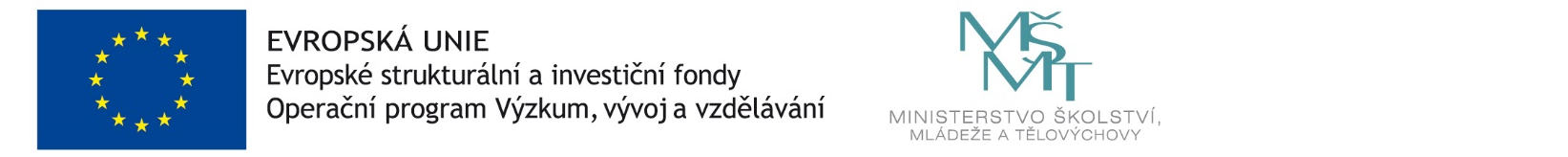 